T/DC2/03A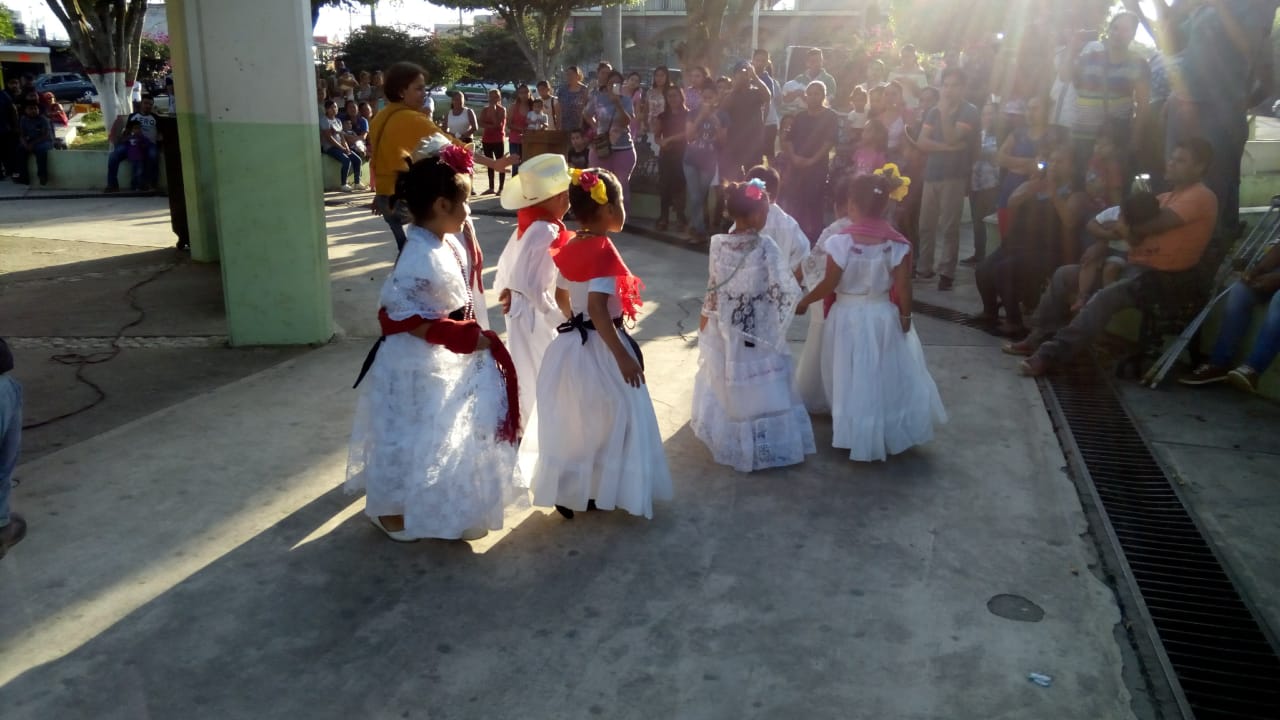 Domingo 4 de marzo del 2018. Presentación del bailable por parte del Jardín de Niños “Federico Froebel”, mostrando una estampa veracruzana.T/DC2/03B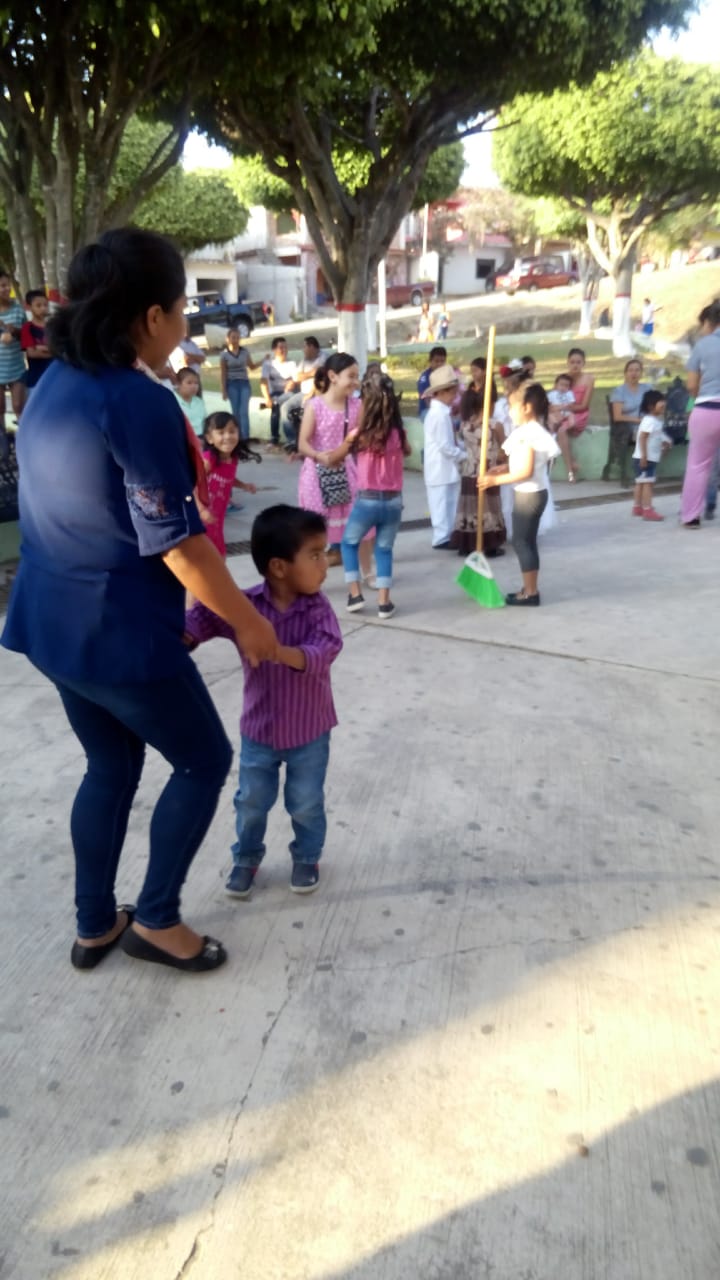 Mamá participando con su hijo en actividades recreativas.T/DC2/03C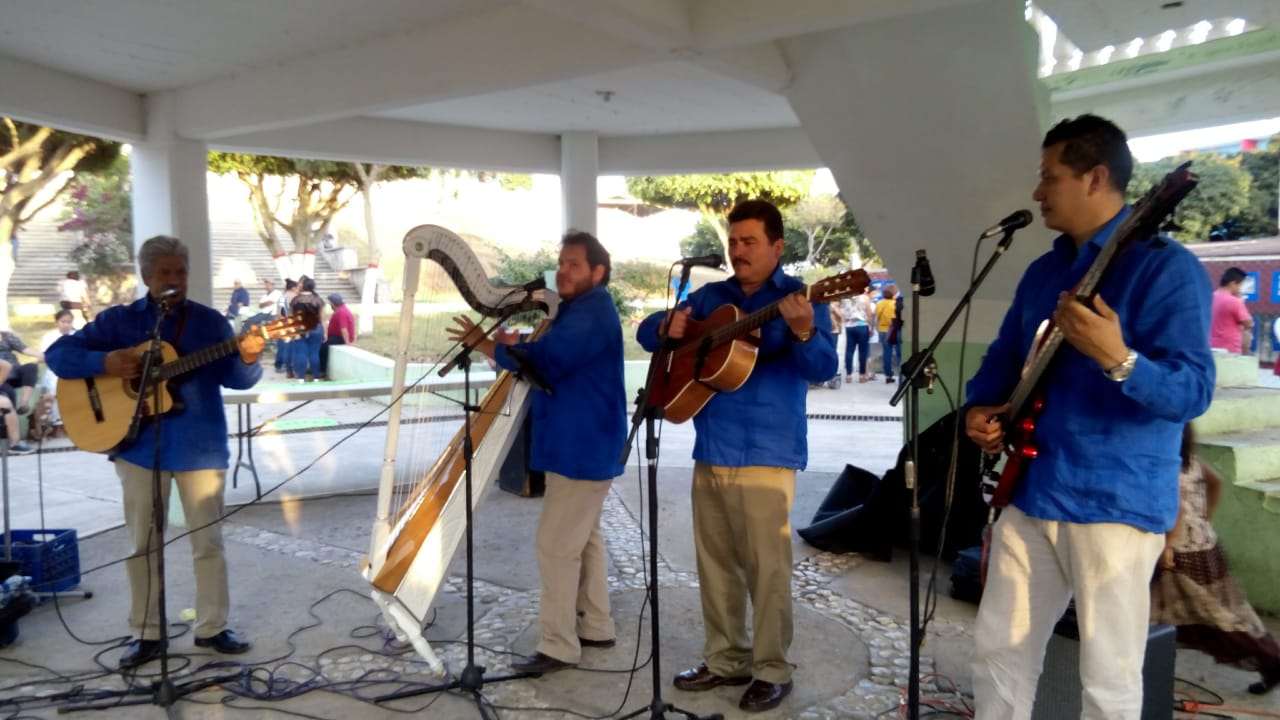 Grupo “Décadas” provenientes de la ciudad de Xalapa, Ver., quienes interpretaron melodías del estado de Veracruz.